СТРУКТУРА И ФАЗОВЫЙ СОСТАВ НУМИЗМАТИЧЕСКИХ НАХОДОК ИЗ РАСКОПОК КРЕПОСТИ УЗУНДАРА.Ташметов М.Ю.1, Юлдашев Б.С.1, Адизов С.М.1,2, Кичанов С.Е.2, Пидаев Ш.Р.3,Исматов Н.Б.1, Халлоков Ф.К.1, Абдурахимов Б.А.1,2.1Институт ядерной физики АН РУз, 100214, г. Ташкент, Узбекистан 2Объединенный институт ядерных исследований, 141980, Дубна, Россия3Институт искусствознания АН РУз, 100029, г. Ташкент, Узбекистанsardoradizov447@gmail.comУже почти десятилетие на территории Узбекистана детально исследуется уникальный археологический памятник - крепость Узундара, являющийся основным узлом в протяженной на многие километры разветвленной фортификационной системы защиты северных границ земледельческих оазисов древней Бактрии [1]. В результате совместного исследования Среднеазиатской археологической экспедиции Института археологии РАН с Тохаристанской археологической экспедицией Института искусствознания Академии наук Республики Узбекистан получены уникальные исторические материалы эллинистического времени III–II в. до н.э., которые открывают новые факты о расположении северной границы Бактрии в древности по отрогам Байсунских гор [1]. Эти крупномасштабные археологические исследования позволили археологам получить богатую коллекцию предметов вооружения воинских гарнизонов Бактрии, разнообразный керамический материал, предметы утвари и быта. Особый интерес представляет уникальный по качеству и разнообразию нумизматический комплекс [2]. Хорошо сохранившиеся монеты крепости Узундара представлены монетами Александра Великого (посмертные выпуски), селевкидских царей Антиоха I и Антиоха II и правителей Греко-Бактрийского царства от Диодота до Евкратида [2]. Они представляют собой крупнейший из известных материальных источников о культурных и торговых связях Бактрии, о ее месте в системе денежного обращения эпохи эллинизма [2]. В настоящее время ведутся активные исследования обнаруженных при раскопках монет как традиционными исследовательскими методиками, так и с привлечением современных методов неразрушающей структурной диагностики [3]. К таким структурным методам относятся метод рентгеновской дифракции, дающий информацию о фазовом составе исследуемого объекта, и метод нейтронной радиографии и томографии, позволяющий получать картину пространственного распределения фазовых компонентов в объеме исследуемых монет [3].Объектами исследования данной работы являются древние серебряные монеты Деметрия I, медная монета Гелиокла I и бронзовая монета Евтидема I (рис. 1. I.). На аверсе монеты Деметрия I (200-185 гг. до н.э.), изображен правитель в слоновьем шлеме. А на реверсе монеты изображен венчающий себя Геракл, а также потертая надпись «ΒΑΣΙΛΕΩΣ ΔΗΜΗΤΡΙΟΥ» - «царя Деметрия» (рис. 1. I.). Медная монета представляет собой подражание монетам Гелиокла. Прототипом для них послужили серебряные монеты одного из последних греческих правителей Бактрии – Гелиокла I (ок. 140–130 гг. до н.э.). На лицевой стороне медной монеты находится непропорциональное и искаженное погрудное изображение правителя в диадеме вправо. На реверсе искаженное изображение стоящий фигуры Зевса в фас с пучком молний в правой руке и жезлом в левой. По трем сторонам от изображения (по сторонам и снизу) искаженные греческие буквы, которые восходят к легенде на монетах – прототипах: «ΒΑΣΙΛΕΩΣ HΛΙΟΚΛΕΟΥΣ ΔΙKΑΙΟΥ» – «справедливого царя Гелиокла». По литературным данным предполагалось, что на аверсе монеты Евтидема I, датируемая 230–200 гг. до н.э., изображена голова Геракла, а на реверсе монеты надпись на греческом языке ΒΑΣΙΛΕΩΣ ΕΥΘΥΔΗΜΟΥ и скачущий конь [3].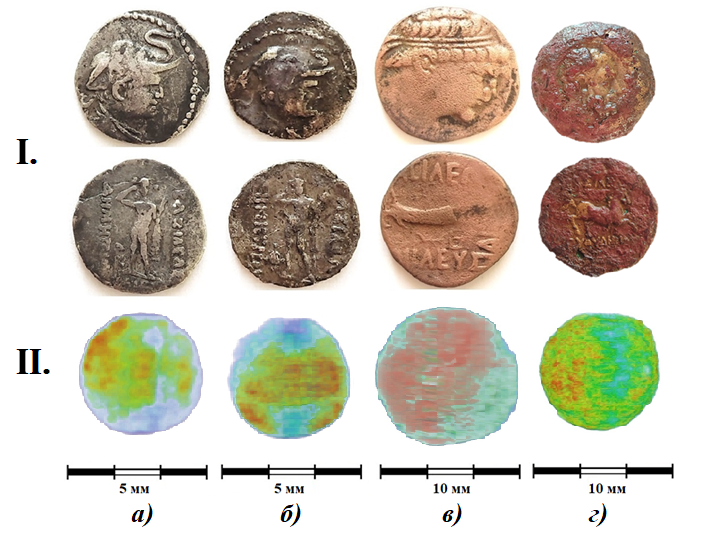 Рис. 1. I. Фотографии аверса и реверса серебряных монет Деметрия (а, б), медного подражания монетам Гелиокла I (в) и бронзовой монеты Евтидема I (г).II. 3D модель монет, реконструированная по данным нейтронной томографии. Представлены масштабирующие шкалы для каждой монетыРезультаты расчета дифракционного спектра аверса и реверса монеты Деметрия I показали присутствие преобладающую кубическую фазу серебра с пространственной группой Fmm. Дифракционные рефлексы для аверса и реверса медной монеты Гелиокла соответствуют кубической фазе меди с пространственной группой Fmm. По результатам обработки рентгеноструктурных данных поверхности монеты Евтидема I методом Ритвельда установлено, что она состоит из трех фаз: медь, с пространственной группой Fmm, фаза патины - куприт Cu2O с пространственной группой Pn3m и фаза нантокита CuCl с пространственной группой F3m. Средние доли меди, патины и нантокита составляют 45%, 22% и 33%, соответственно.Для изучения степени коррозийной деградации и пространственного распределения дефектов в объеме монет были проведены эксперименты по нейтронной томографии. На рис. 1. II. представлена восстановленная из нейтронных данных 3D модель монет. Несмотря на то, что монеты сохранились в сильно засоленном месте, они достаточно хорошо сохранили свои структуры на протяжении многих веков. Это может быть связано с высоким качеством материального состава монет.ЛитератураН.Д. Двуреченская. Эллинистическая крепость Узундара на северной границе Бактрии //Новые археологические проекты: Воссоздавая прошлое / Под ред. Н.А. Макарова. М.: ИА РАН, 2019 с.108-113А.Н. Горин, Н.Д. Двуреченская. Каталог монет крепости Узундара (Южный Узбекистан) // Материалы Тохаристанской экспедиции. Вып. XI. Ташкент. 2018M.Yu. Tashmetov, B.S. Yuldashev, S.M. Adizov, N.B. Ismatov, Sh.R. Pidaev, S.E. Kichanov, B.A. Abdurakhimov, D.P. Kozlenko, N.D. Dvurechenskaya, I.A. Saprykina// Non-destructive structural studies of coins from the Uzundara Fortress using X-ray diffraction and neutron tomography. Eurasian Journal of Physics and Functional Materials. 2022, 6(4), 256-265.